Unveiling the Role of Adrenal Glands: Significance in Domestic Animal Health1*Anil Choudhary, 2Sudesh Kumar, 2Suvidhi, 3Lokesh Kumar, 4Ravina1Assistant Professor, Dept. of Veterinary Anatomy, Sri Ganganagar Veterinary College, Tantia University, Sri Ganganagar (Raj.)2Senior Research Fellow, ICAR-National Research Centre on Equines, Hisar, Haryana3Ph.D. Scholar, Department of Livestock Production Management, RAJUVAS, Bikaner (Raj.)4Ph.D. Scholar, Department of Veterinary Microbiology, RAJUVAS, Bikaner, (Raj.)*Corresponding author Email: saharanil0407@gmail.comAbstract:	The adrenal glands, positioned near the kidneys in various domestic animals, consist of two distinct regions: the adrenal cortex and the adrenal medulla. These glands orchestrate the synthesis and secretion of hormones that play crucial roles in maintaining physiological equilibrium and responding to stress. The adrenal cortex produces mineralocorticoids and glucocorticoids, regulating electrolyte balance, glucose metabolism, and immune responses. In contrast, the adrenal medulla secretes epinephrine and norepinephrine, facilitating the "fight-or-flight" response. The anatomical positions of these glands vary across species, reflecting their adaptability. Physiologically, adrenal gland function is governed by hormone cascade pathways and feedback mechanisms involving the hypothalamus and pituitary. This chapter explores the diverse aspects of adrenal gland anatomy, histology, hormone secretion, and physiological responses to stress.Keywords: adrenal glands, anatomy, histology, hormone secretion, stress response, physiological regulation.Introduction:	Nestled adjacent to the kidneys within domestic animals, the adrenal glands emerge as dynamic envoys of physiological equilibrium. Comprising two distinct domains – the outer adrenal cortex and the inner adrenal medulla – these unassuming yet intricate glands wield the power of hormonal symphony, dictating a multitude of vital functions that resonate throughout the animal kingdom. With their far-reaching influence over metabolic activities that intricately weave into the fabric of farm animal productivity, the adrenal glands unveil an astonishing significance in the realm of domestic animal health.	As the curtain rises on these remarkable organs, the adrenal cortex and adrenal medulla step into the spotlight, commanding attention as they diligently orchestrate the synthesis and release of a diverse array of hormones. These chemical messengers, instrumental in preserving balance within the body, undertake roles of paramount importance. Their close interplay with metabolic processes intricately intertwined with productivity within the farming realm illuminates the profound impact of these glands on domestic animal wellbeing.	The adrenal glands, akin to bustling hormone factories, choreograph an intricate dance between stability and response. Their prowess extends beyond mere homeostasis, reaching into the realms of stress management. This dual role harmonizes with meticulous precision, exemplified by their role in governing blood pH through the precise control of electrolyte levels within the bloodstream (Paul et al., 2016). However, their influence transcends mere chemical balance; it encompasses a symphony of regulatory functions, from steering blood sugar levels to guiding the cadence of cardiovascular functions, regulating blood pressure, and weaving threads into the fabric of the immune system's modulation.	Yet, the regulatory touch of these glands extends even further, gracefully influencing the delicate choreography of gastrointestinal operations, directing the distribution of stored fats, and shaping the emergence of defining characteristics such as body odor and pubic hair. Moreover, these glands serve as architects of effective carbohydrate and fat utilization, optimizing energy utilization within the animal body (Johns Hopkins University, 2019).	Positioned near the cranio-medial border of the kidney, the adrenal gland serves as a sentinel of equilibrium, composed of two cardinal components: the adrenal cortex and the adrenal medulla. The former, a prolific steroid production hub, emerges as an architect of mineral balance, perpetuating its delicate equilibrium through harmonious collaboration with the kidneys' functions and facilitating the intricate dance of carbohydrate metabolism. This fundamental role is not one to be underestimated; the adrenal cortex stands as a cornerstone of life itself.	Yet, its counterpart, the adrenal medulla, assumes a unique mantle. In partnership with the nervous system, it amplifies the body's adaptive mechanisms, enabling a nuanced response to the orchestration of stress. This partnership between the cortex and medulla resonates through time, influencing responses to both transient challenges and chronic pressures, offering a profound glimpse into the body's intricate dance with stressors.	The adrenal glands present a nexus of unparalleled importance. Here, the eloquent symphony of hormones harmonizes with the intricate ballet of physiological equilibrium, transcending mere biochemical interactions to sculpt a profound impact. These glands, eloquent conductors of metabolic and stress responses, illuminate a path that threads through the tapestry of domestic animal health, touching every facet from metabolic pathways to the art of stress adaptation.Structure of the Adrenal Glands:	The adrenal glands, positioned in close proximity to the kidneys, exhibit a remarkable diversity in shape, size, and precise location across different animal species. Despite this variation, the glands consistently manifest a unique internal architecture that underscores their pivotal role in hormonal regulation.	Each adrenal gland is composed of two distinct regions: the outer adrenal cortex and the inner adrenal medulla. These regions, though tightly nestled together, embark on distinctly separate paths during development, giving rise to their specific functions. The intricate dance between these two components within a single connective tissue capsule orchestrates a symphony of hormonal regulation essential for maintaining physiological equilibrium.Adrenal Cortex: Spanning approximately 74% of the total gland volume, the adrenal cortex stands as a formidable force in the adrenal landscape. This formidable region comprises three distinct zones: the zona glomerulosa, the zona fasciculata, and the zona reticularis, each contributing to the gland's multifaceted functions. These zones make up around 13%, 53%, and 29% of the cortex volume, respectively (M A Abdalla et al., 1989).Zona Glomerulosa: This outermost layer specializes in producing mineralocorticoids, notably aldosterone. Aldosterone assumes a pivotal role in regulating electrolyte balance, particularly sodium and potassium, thereby impacting blood pressure and overall fluid balance.Zona Fasciculata: Occupying the central territory of the adrenal cortex, the zona fasciculata stands as a powerhouse of steroid synthesis. Here, glucocorticoids like cortisol take center stage. Cortisol's functions span wide-ranging areas, including metabolism regulation, anti-inflammatory responses, and aiding the body's adaptation to stress.Zona Reticularis: Nestled closer to the adrenal medulla, the zona reticularis is responsible for producing androgens, including dehydroepiandrosterone (DHEA) and androstenedione. These androgens, while commonly associated with male characteristics, play multifaceted roles in both males and females, impacting aspects such as sexual development and overall well-being.Adrenal Medulla: While the adrenal cortex assumes a role in the body's sustained regulatory mechanisms, the adrenal medulla serves as a rapid-response center, reacting to immediate stressors. Although it accounts for a smaller portion of the gland's volume, the adrenal medulla's impact is significant. It is here that the chromaffin cells manufacture and release catecholamine’s, primarily epinephrine (adrenaline) and nor-epinephrine. These hormones initiate the famed "fight or flight" response, mobilizing the body for rapid reaction in the face of stressors.Bovine Adrenal Glands:	Within the realm of bovine anatomy, the adrenal glands emerge as captivating structures that mirror the bovine's intricacies and adaptations. These vital endocrine organs exhibit characteristics that reflect the bovine's distinct physiology and significance within the agricultural landscape.a. Anatomy and Characteristics: The bovine adrenal glands boast a characteristic length of 5 to 8 centimeters, presenting themselves as flattened, relatively smooth structures imbued with shades ranging from reddish-brown to dark gray, occasionally adorned with enigmatic black spots. Remarkably, each of these vital glands bears a weight of 15 to 23 grams, further emphasizing their significance in the bovine's physiological framework.	Positioned strategically in the retroperitoneal space, these glands are sheltered by a ventral covering of adipose tissue, a testament to the bovine's adaptations for function within its environment. Their spatial arrangement doesn't escape the intricate web of physiological interplay; the right adrenal gland, reminiscent of a heart shape, finds its niche at the 12th intercostal space, nestled in close proximity to the right kidney's cranio-medial border. This spatial partnership extends to the connection with the caudal vena cava, where connective tissue weaves bonds of association.	The left adrenal gland, with its characteristically comma-like shape, surpasses the right in both size and weight. Enshrined within the realm of the 1st lumbar vertebra, the left adrenal embraces the left side of the vena cava, mirroring the theme of connection through connective tissue. Its cranial orientation places it at a distance from the left kidney, often several centimeters ahead, sculpting a unique positional relationship within the bovine's anatomical landscape.b. Intricate Interactions: As these glands reside in the bovine's interior canvas, their surfaces engage in an intricate dance of contact and relation. The right adrenal's form presents itself as a pyramidal entity when hardened in its natural setting. Its medial surface, pressed closely against the right crus of the diaphragm, stands in harmonious partnership with this neighboring structure. On the lateral surface, convex and sculpted, it reclines within the renal impression of the liver, forging a distinct connection with an organ of paramount importance. Ventral grooves, like uncharted pathways, bear witness to the passage of the posterior vena cava, unveiling a marked vein near its apex that speaks of circulation and exchange.	As the narrative unfolds, the left adrenal garners attention, nestled against the posterior vena cava, a sentinel watching over its partner. Its contours, irregular and triangular or even heart-shaped, hold artistic charm, bridging the realms of anatomy and symbolism. As it interfaces with the dorsal sac of the rumen and the vena cava, its left face mingles with the bovine's digestive symphony and circulatory dance. The posterior border, a notch of significance, echoes the grandeur of evolution and purposeful design.c. Persistence and Position:In the case of the left adrenal, it remains steadfast in its primitive position, evading the wanderlust of kidney migration. Instead, it anchors itself in its original abode, gracing the space usually a few inches ahead of a transverse plane intersecting the anterior pole of the left kidney. This steadfastness paints a portrait of adaptation, where ancestral patterns hold sway even in the face of change.	In the tapestry of bovine anatomy, the adrenal glands unfurl a story woven with complexity, resilience, and purpose. Their shapes, positions, and interactions mirror the bovine's journey through time, reflecting the profound interplay between form and function within this agricultural cornerstone.Sheep Adrenal Glands: 	In the realm of sheep anatomy, the adrenal glands emerge as unique and purposeful structures, telling a tale of intricacy and adaptation. These endocrine powerhouses, with their distinctive shape and positioning, unveil a narrative that weaves together the physiological intricacies of the sheep's existence.a. Form and Symmetry: Within the ovine domain, the adrenal glands manifest a bean-shaped elegance, embodying symmetry that resonates with their multifaceted roles. This bilateral pairing offers a glimpse into the harmonious dance of nature's design, where form intertwines with function.b. Right Adrenal: The Watchful Guardian: In this ovine saga, the right adrenal claims a distinct space, aligning itself strategically along the anterior expanse of the medial border of the kidney. Its position at the crossroads of the right renal vein and the posterior vena cava speaks of its role as a sentinel, an observer of the ebb and flow of circulatory dynamics. Its dimensions, slightly over an inch in length and half as wide, mirror its role as a guardian in compact form, dedicated to orchestrating hormonal harmony within its compact realm.c. Left Adrenal: The Curved Custodian: In the sheep's inner sanctum, the left adrenal unfolds as a distinct personality. Its elongated profile, flatter and marked by a graceful bend, takes center stage. It is a guardian of its own kind, placed across the left renal vein, a partner in the ovine's internal dance. In contrast to its counterpart, this left adrenal abstains from direct contact with the kidney, instead maintaining a distance, a separation that reaches nearly two inches. This spatial dynamic echoes its unique role in the symphony of ovine physiology, as it oversees from a distance, weaving connections that remain significant in their subtlety.d. Interplay and Purpose: As these glands inhabit the sheep's inner sanctum, their positioning and characteristics foster an intricate interplay with the sheep's physiological canvas. The right adrenal's proximity to the confluence of veins resonates with its role in circulatory orchestration, participating in a dance where hormones and fluid dynamics meld. Meanwhile, the left adrenal's spatial separation from the kidney showcases its role as an observer and conductor from a distance, highlighting the nuanced roles these glands play in the ovine's biological tapestry.	In the tapestry of sheep anatomy, the adrenal glands offer a chapter illuminated with form and function. Their bean-shaped symmetry and strategic positioning along the kidney's borders showcase a meticulous dance orchestrated by evolution. As guardians of hormonal equilibrium, these glands underscore the ovine's adaptation to its environment, a testament to the harmonious design that is etched within the sheep's very essence.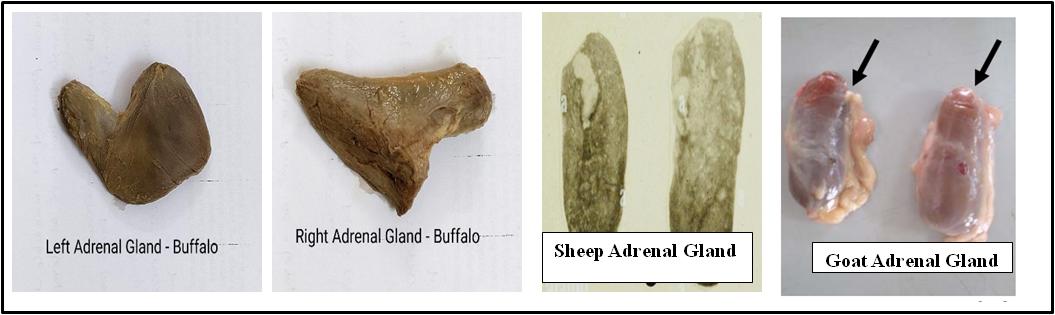 Figure 1:  Gross presentation of adrenal glands of domestic animalGoat Adrenal Glands: 	In the intricate world of goat anatomy, the adrenal glands emerge as intriguing entities, bearing witness to the dance of evolution and adaptation. Their position and hue, evolving from fetal stages to adulthood, paint a vivid picture of how nature's brush strokes alter the canvas of life.a. Positional Shift: As life evolves from fetal to adult stages, so do the orchestration and arrangement of organs. The goat's adrenal glands exemplify this transformation. In the nascent stages of fetal development, these vital endocrine centers take residence atop the cranial pole of the developing kidneys. It's a partnership between organs yet to reach maturity. As the goat matures into adulthood, a transformation unfurls. The adrenal glands shift their position, relocating to a cranio-lateral realm adjacent to the kidneys. This migration captures the essence of adaptation, a dynamic response to the growth and physiological intricacies of the goat's life journey.b. A Canvas of Color: The evolution of these glands isn't confined merely to position; it extends to hue as well. In the fetal stages, the adrenal glands project an aura of innocence, adorned with colors ranging from cream to red. This spectral transition symbolizes the initiation of life, where the glands bear witness to the development and vitality of the young goat-to-be. With the passage of time and the onset of maturity, the color palette evolves. The once-creamy canvases now embrace a more seasoned hue, shifting to reddish-brown tones. This metamorphosis in coloration reflects the confidence of adulthood, the culmination of growth and transformation.c. Oval Form: Amidst the transition from fetal life to adulthood, one element remains constant – the form of the adrenal glands. Oval they remain, defying the passage of time and life's transitions. This timeless silhouette underscores the continuity of function, an unwavering commitment to hormonal regulation amidst the evolving landscape.	In the tapestry of goat anatomy, the adrenal glands emerge as storytellers, weaving tales of adaptation and transformation. Their migration from fetal crown to adult precincts narrates the evolution of position, while the journey from innocent hues to confident tints tells a color-laden tale. Amidst it all, the enduring oval form stands as a beacon of constancy in the midst of life's ever-changing canvas.Equine Adrenal Glands: 	In the intricate anatomy of the horse, the adrenal glands stand as architectural wonders, delicately balancing form and function. As key players in the body's intricate endocrine symphony, these glands orchestrate a tale of complexity and harmonious integration.a. Positional Symphony: The adrenal glands of the horse paint a picture of proximity and partnership, aligned intimately with the anterior expanse of the medial border of the kidneys. This spatial arrangement, where the glands nestle in contact with the kidneys, embodies a shared narrative of mutual support. Akin to silent guardians, they stand vigil, fostering a symphony of hormonal coordination.b. Flattened and Adherent: The equine adrenal glands, masterfully flattened, evoke a sense of purpose and economy in their design. These small yet formidable organs, often termed adrenal bodies, emerge as ductless dynamos. In the vibrant equine spectrum, they manifest a reddish-brown hue, an echo of their vital role in the endocrine cascade. Their dimensions, spanning 9 to 10 centimeters in length, 3 to 4 centimeters in width, and 1.5 centimeters in thickness, encapsulate their dynamic presence. Weighting between 28 to 56 grams, they carry the gravity of their endocrine duties.c. Right Adrenal: A Dance with Vessels and Organs In the canvas of the horse's anatomy, the right adrenal emerges as a multifaceted entity. Positioned along the medial border of the right kidney, it forms unique partnerships with neighboring structures. Its anterior arc graces the dorsal expanse of the kidney, an intricate choreography with renal vessels. A symphony of relations unfolds as its posterior aspect forms a dance with the pancreas and caecum, creating a nexus that harmonizes with the body's digestive rhythms. Hidden within the renal impression of the liver, the right adrenal conceals a vital piece of its identity. Twisting and turning, it carves out its spatial imprint, manifesting in its prismatic architecture.d. Left Adrenal: A Curved Connection with Abdominal Dynamics The left adrenal, though slightly shorter, projects its own brand of significance. Curved and rounded at its extremities, it embraces the anterior mesenteric artery in its journey. This curvature echoes its distinct rapport with abdominal structures, showcasing a dance with the pancreas and the root of the great mesentery. Its dorsal surface aligns itself with the kidney, renal artery, aorta, and the left coeliaco-mesenteric ganglion, intertwining its role with circulatory and neural dynamics. An orchestra of relations unfolds, and in the midst of it all, the left adrenal weaves its narrative.	In the saga of horse anatomy, the adrenal glands rise as integral players in the intricate narrative of physiological balance. Their proximity to kidneys, their adherence to neighboring vessels and organs, their flattened form, and their vibrant hues paint a portrait of orchestrated harmony. These small yet remarkable structures embody the horse's delicate dance with hormonal equilibrium, revealing a story that resonates within the very fabric of equine existence.Top of FormCamel Adrenal Glands: 	Within the unique landscape of camel anatomy, the adrenal glands emerge as distinct architectural marvels, embodying shapes and connections that echo the camel's enigmatic physiology. These vital endocrine entities carry a story of innovation and adaptation, as they are enveloped by structures both familiar and novel.a. Right Adrenal: The right adrenal in the camel presents a silhouette reminiscent of a bean, carving out a form that whispers of balance and symmetry. This shape, while universal in its essence, paints a picture of alignment within the camel's internal landscape. It stands as a marker of equilibrium, bridging the gap between form and function.b. Left Adrenal: The left adrenal in the camel takes on a distinctive persona, almost triangular in outline, reminiscent of the heart itself. This geometric resonance carries echoes of symbolism, a heart-shaped connection that underscores the vital role these glands play in the camel's physiology. This unique shape, a tribute to nature's ingenuity, stands as a testament to the camel's adaptation to its environment.c. Capsules of Connection: Surrounded by a capsule of dense irregular connective tissue, the camel's adrenal glands find themselves enveloped in a cocoon of protection. This connective embrace echoes the intricate interplay between form and function, as these structures find their place amidst a sea of dynamic relationships.d. FBN Bundle: In the realm of the camel's anatomy, a novel connection unveils itself – the fibrous tissue-blood vessels-nerve bundles (FBN bundle). This enigmatic nexus, weaving together fibrous tissue, blood vessels, and nerve bundles, stands as a unique attribute within the Bactrian camel. As a pioneering discovery, this FBN bundle embodies the essence of the camel's distinctiveness, reflecting nature's innovation in crafting connections that resonate only within this remarkable species.e. Separation and Evolution: The camel's adrenal glands tell a tale of separation and evolution, especially in the aging camel. The medulla, a vital component in hormonal orchestration, may find itself separated from the cortex by connective tissue. This narrative speaks of the camel's life journey, where the passage of time etches its story on the canvas of anatomy.f. In the Landscape of Physiology: In the canvas of camel anatomy, the adrenal glands project a narrative of innovation and distinction. The bean-shaped right adrenal and the triangular left adrenal stand as architectural benchmarks, capturing the essence of the camel's adaptation. The enigmatic FBN bundle introduces a unique connection, a testament to the camel's exclusive physiological symphony. As these glands nestle within the embrace of connective tissue, they reveal the camel's story etched in form and function.Porcine Adrenal Glands: 	In the artistic world of pig anatomy, the adrenal glands emerge as elegant architects, shaping a narrative of elongated grace and harmonious alignment. These vital endocrine structures paint a picture of cohesion and collaboration, intertwining with neighboring structures to compose a symphony of form and function.a. Elongated Symmetry: The porcine adrenal glands unfold as long, narrow sculptures, evoking a sense of streamlined elegance. Their elongated form sets the stage for an anatomical dance, resonating with their role in hormonal orchestration. In this elongated symmetry, the glands project an air of purposeful design, a testament to the meticulous balance woven within the porcine framework.b. Medial Marriage: The canvas of porcine anatomy is graced by the presence of adrenal glands that align themselves meticulously along the medial borders of their corresponding kidneys. This spatial arrangement reveals a partnership forged in evolution's workshop, a union that underscores the glands' significance in hormonal equilibrium. Kidneys and adrenals, bound together in this architectural embrace, narrate a story of collaboration within the body's internal tableau.c. Connective Mediation: As these glands nestle against the medial borders of the kidneys, they extend their embrace to neighboring structures, imprinting their significance on the pig's physiological landscape. The adrenal glands establish a unique dialogue with the crus of the diaphragm, forming a connection that resonates with the body's respiratory rhythms. Furthermore, these endocrine sentinels engage in an intricate interplay with the posterior vena cava, cementing their role in the orchestra of circulatory dynamics. This relational dance reflects the porcine body's mastery of intertwining systems.d. Anatomy as Symphony: In the tapestry of pig anatomy, the adrenal glands manifest as architects of harmony. Their elongated elegance, their alignment with kidneys, and their intimate connections with diaphragms and vasculature craft a narrative that speaks of orchestration. As key players in the hormonal symphony that underpins porcine physiology, these glands stand as pillars of equilibrium, their elongated forms a testament to the body's adaptation to life's intricate dance.Canine Adrenal Glands: 	In the realm of canine anatomy, the adrenal glands emerge as dual protagonists in a story of intricate design and vital equilibrium. These endocrine powerhouses, gracefully positioned and richly hued, weave a narrative that captures the essence of canine physiology.a. Right Adrenal: Prismatic Vigilance The right adrenal unfurls its presence with an intriguing spatial partnership. It takes residence in the interplay between the anterior realm of the medial kidney border and the posterior vena cava, embodying a strategic position in the body's circulatory dance. Its prismatic form, pointed at both ends, paints an image of purposeful architecture. This adrenal sentinel, poised at the crossroads of circulatory dynamics, mirrors the complexity of the canine's internal symphony.b. Left Adrenal: The left adrenal embraces a distinct role in the canine anatomy, aligning itself in a unique relationship with the posterior aorta. While it doesn't touch the kidney, it finds its place near the pathway of the renal vein, its elongated and flattened form echoing the aorta's trajectory. This architectural dance of adjacency showcases the close-knit harmony between the adrenal glands and the circulatory masterwork of the body.c. Hue and Form: The canine adrenal glands not only command spatial significance but also wield a vibrant palette of colors. The cortex, pale yellow in hue, stands as a testament to the lipid storage that characterizes its parenchyma. In contrast, the medulla exudes a dark brown or black shade, a reflection of its rich complexity. These hues paint a visual tapestry of the adrenal's role in the canine endocrine dance.d. Structural Significance: The left adrenal, the larger of the two, unveils a structural signature in its elongated form. With its cranial portion flattened dorsally and oval in outline, it extends into a cylindrical projection. The right adrenal, with its acute angular bend, adds a unique note to the canine's internal composition. A dance of dorsal borders, boundaries formed by muscles and vessels, showcases the intricate connections that tether these glands within the body's architectural marvel.f. Evolving Measures: A touch of quantification enters the narrative as Baker's work from 1936 surfaces. Adult males of mixed breeds carry adrenal glandular tissue weighing approximately 1.14 grams, underscoring the dynamic variations that paint the portrait of canine diversity.g. Adrenal Echoes: Both adrenal glands, poised for their endocrine symphony, embrace a retroperitoneal position. Anchored near the hilus of their corresponding kidneys, they share a space generously cushioned by retroperitoneal fat. The right adrenal presents a unique challenge during surgical procedures, often finding its capsule intertwined with the caudal vena cava's tunica externa/adventitia. The dorsal borders, etched by muscles like the psoas minor and the crus of the diaphragm, anchor these glands in place.h. Heralding Equilibrium: In the canine's physiological tapestry, the adrenal glands stand as heralds of equilibrium. Their elongated forms, vibrant colors, and strategic positions mirror the body's intricate dance between endocrine regulation and circulatory harmony. These structures, beacons of function and elegance, tell a tale of canine life etched in hues of purpose and design.Avian Adrenal Glands: 	In the intricate realm of avian anatomy, the adrenal glands take center stage, unveiling a narrative rich in subtlety and strategic positioning. These compact yet vital endocrine structures paint a portrait of harmony and equilibrium, embracing hues that resonate with the avian world.a. Color Palette: The adrenal glands of avian species stand as envoys of color, evoking images of brownish-yellow to creamy-yellow hues. This palette, drawn from the delicate symphony of avian physiology, underscores the vital role these glands play in the avian endocrine ensemble. Their subtle colors serve as markers of the intricate hormonal orchestration that resonates within the avian framework.b. Strategic Positioning: These avian sentinels find their place just anterior to the bifurcation of the caudal vena cava, establishing a strategic nexus near the gonads. This spatial alignment reflects the role these glands play in the avian circulatory and reproductive symphony. Their proximity to the vena cava's crossroads mirrors their participation in circulatory dynamics, while their adjacency to the gonads underscores their role in avian reproductive harmony.c. Right Adrenal: The right adrenal emerges as a sculpted entity, often assuming a roughly pyramidal shape with an apex that points caudally. This form, akin to an eminence, stands as a sentinel, guarding the anterior cranial region of the right kidney. Its location, close to the anterior aspect of the right testis, mirrors a strategic alliance between hormonal orchestration and avian reproduction.d. Left Adrenal: The left adrenal tells a tale of elongated grace, tracing an outline that resonates with the kidney's medial border. Its placement, near the left kidney and close to the left testis, showcases a dance of symmetry and strategic cohesion. This left adrenal echoes the avian body's harmonious interplay between endocrine balance and reproductive rhythm.e. In the Company of Delicate In the canvas of avian anatomy, the adrenal glands project a narrative of delicate hues and strategic harmony. Their brownish-yellow to creamy-yellow colors mirror the intricate hormonal ballet that defines avian existence. Positioned near the gonads and vena cava's crossroads, these glands embody the essence of circulatory and reproductive equilibrium. The right adrenal's pyramidal prominence and the left adrenal's elongated grace unveil a partnership of form and function. In the avian world, these endocrine envoys unveil a story written in colors, shapes, and harmonious connections.
Vascular, Nervous, and Lymphatic Nexus: Sustaining the Adrenal Symphony	Within the intricate landscape of the adrenal glands' functionality, a dynamic interplay of vascular, nervous, and lymphatic networks sustains a symphony of equilibrium and adaptation. These intricate systems weave together to maintain the glands' pivotal role in endocrine harmony. a. Arterial Envoys: The adrenal glands find their life force in the convergence of arterial pathways. Three main arteries – the "Inferior phrenic," the "Aorta," and the "Renal Artery" – extend their branches, orchestrating a nourishing flow of oxygen and nutrients. This trio of arteries, each bearing a distinct role, joins forces to uphold the metabolic and hormonal balance within the adrenal realms. Their convergence encapsulates the body's wisdom in sustaining equilibrium.b. Venous Pathways: Veins mirror the arteries' complexity, serving as channels for exchange and connection. Emerging from the hilum of each gland, a single vein serves as a conduit that bridges the adrenal universe with the broader circulatory canvas. On the right, the "Inferior vena cava" becomes the gateway for the gland's offerings, while on the left, the "Renal vein" stands as the recipient. This venous choreography underscores the interplay between the adrenal glands and the body's broader circulation, embodying the glands' influence in the grand circulatory narrative.c. Nervous Weavings: Sympathetic fibers, the architects of the body's "fight or flight" responses, extend their influence to the adrenal landscape. Preganglionic sympathetic fibers, borne from the splanchnic nerves, weave a narrative of adaptation and modulation. Their culmination within the adrenal medulla positions these fibers as heralds of the body's response to stress, orchestrating the glands' role in maintaining physiological balance amid changing circumstances. d. Lymphatic Currents: In the tapestry of adrenal function, the lymphatic system serves as a purifying current. The lymph, carrying away waste and byproducts, finds its path to the "lateral aortic nodes." This intricate drainage ensures that the adrenal glands, as vital players in the body's hormonal ensemble, remain unburdened by excess and waste. This cleansing lymphatic flow epitomizes the body's inherent wisdom in maintaining equilibrium.e. A Nexus of Influence: The vascular, nervous, and lymphatic systems convene within the adrenal glands, embodying a symphony of balance and adaptation. Arteries provide nourishment, veins facilitate exchange, nerves modulate, and lymphatic’s cleanse. Within this triad of influence, the adrenal glands emerge as pivotal conductors, orchestrating hormonal rhythms that resonate within the broader physiological composition. As these systems converge, the adrenal glands stand as emblematic envoys of equilibrium within the intricate symphony of the body.Histology: 	The histological exploration of adrenal glands reveals a captivating tale of cellular collaboration that underpins their vital endocrine functions. These glands are comprised of two distinct units: the adrenal cortex and the adrenal medulla. Originating from embryological mesoderm and neural crest ectoderm respectively, these units are enveloped by a connective tissue capsule (Dellman, 1993; Junqueira et al., 1998).a. Cortical Complexity: Zonal Arrangement The adrenal cortex is further divided into distinct zones of epithelial cells, a subdivision that lends itself to the gland's multifaceted functionality. This division is characterized by three (Dellman, 1993) or four (Bacha and Wood, 1990) distinct zones. While the cortex and medulla serve different roles, they collectively orchestrate the gland's hormonal symphony. Notably, the cortex produces mineralocorticoids and glucocorticoids, while the medulla secretes epinephrine and norepinephrine in response to emotional triggers (Humayun et al., 2012). The medulla maintains a baseline secretion even during normal activities (Junqueira et al., 1998).b. Structural Composition: Capsule and Cellular Arrangement A transverse section of the adrenal gland reveals an external cortical substance, presenting itself as a dark brown and vertically striated layer. Contrastingly, the medulla takes on a yellow hue. The entire gland is encased within a fibrous capsule, which sends septa inward through the cortical substance, creating a division into distinct groups of cells. These include the columnar arrangement of cells in the zona fasciculata, the rounded groups beneath the capsule in the zona glomerulosa, and the reticular pattern near the medulla in the zona reticulata.c. Cortical and Medullary Cells: Diverse Characteristics The cortical cells, organized as irregular cords, possess dark nuclei and exhibit a columnar appearance when longitudinally sectioned. In cross sections of these cords, the cells appear tall and pyramidal, often forming a radial arrangement. In contrast, the medullary tissue consists of polygonal cells that are larger than their conical counterparts. These polygonal cells have prominent, round nuclei and basophilic cytoplasm, with occasional ganglion cells interspersed among them.d. Secretary Harmony: Steroid Hormones and Chromaffin Cells All three zones of the adrenal glands secrete steroid hormones, showcasing their shared ultrastructural characteristics as steroid-secreting cells. However, the medulla stands out with its chromaffin cells, endocrine cells specialized in secreting epinephrine and norepinephrine. These hormones, stored in secretory granules, are released in response to various physiological cues, highlighting the gland's adaptability to stressors.The histological exploration of adrenal glands unfolds an intricate melody of cellular interactions. With origins rooted in embryology, cellular diversity in the cortex and medulla plays a vital role in maintaining hormonal balance and orchestrating responses to stress. The unique attributes of each cellular unit, encapsulated by a connective tissue capsule, create a symphony that harmonizes the body's complex physiological processes.Adrenal Cortex: 	The adrenal cortex, a complex tapestry of zones, exhibits distinctive features across various domestic animals. This division into three zones orchestrates the gland's diverse functions.Zona Glomerulosa: In ruminants, this zone is marked by irregular clusters and cords of cells. Conversely, in pigs, donkeys, carnivores, and horses, it takes on the name "zona arcuata" due to its arc-like appearance, with the convexity facing the periphery. The cells in horses and donkeys are tall and columnar, while they appear smaller in other domestic animals. Spherical or ovoid nuclei encased in homogenous cytoplasm define these cells. Notably, bovine's zona glomerulosa hosts acidophilic granules, adding to its distinctive characteristics.Zona Intermedia: Found in horses, dogs, and cats, this transitional zone comprises small, undifferentiated cells nestled between the zona glomerulosa and zona fasciculata. It represents a nexus of change within the cortex.Zona Fasciculata: Comprising radially arranged cuboidal or columnar cells, typically forming a single-cell layer, the zona fasciculata is pivotal for the gland's functionality. The presence of foamy structures, a result of lipid droplet dissolution during tissue processing, adds a unique appearance.Zona Reticularis: Characterized by an irregular network of anastomosing cell cords, the cells here take on a polyhedral shape. They contain fewer lipid droplets but more lipofuscin. The nuclei, often heterochromatic and occasionally pycnotic, contribute to the distinctive appearance of this zone.Adrenal Medulla: 	The adrenal medulla houses specialized cells known as chromaffin cells, modified postganglionic sympathetic neurons that contribute to the gland's intricate hormonal dance. Arranged in irregular cords and clusters, these cells may be interspersed with a dense network of other cells. The norepinephrine cells, a hallmark of the medulla, possess a large spherical nucleus and argentaffin granules. This unique cellular composition in the medulla underscores its crucial role in hormonal regulation.In essence, the adrenal cortex and medulla, divided into distinctive zones and cell types, harmonize to regulate and respond to the body's physiological demands. This intricate choreography showcases the complexities of the endocrine system, where cellular diversity contributes to the balance of hormones and overall well-being.Adrenal Glands Hormonal Orchestra: 	The adrenal gland, a masterful conductor of hormonal symphonies, orchestrates a complex ensemble of substances that profoundly influence the body's equilibrium. Here, we delve into the diverse hormones produced by this remarkable gland and their far-reaching effects.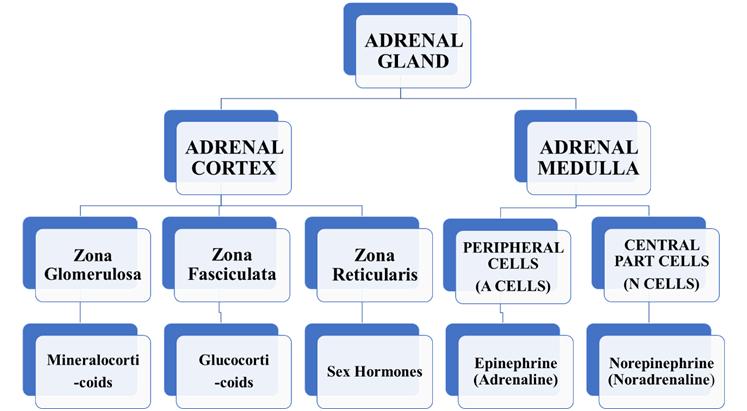 Figure 2: Adrenal Gland and Hormone SecretionMineralocorticoids: Precisely tuned by the zona glomerulosa, with aldosterone as their envoy, these hormones command the delicate balance of salt and water within the body. By expertly regulating the concentrations of sodium and potassium in the blood, the adrenal gland controls the secretion and reabsorption of these ions in the kidney, ensuring a finely tuned fluid balance.Glucocorticoids: The dynamic duet of cortisol and corticosterone takes center stage in the adrenal cortex's zona fasciculata and zona reticularis. Directed by ACTH's cues, glucocorticoids perform a multifaceted composition. They wield influence over glucose, protein, and fat metabolism, intricately shaping the body's responses. Moreover, their sway extends to the immune system, shaping its actions and responses.Adrenal Sex Hormones: In the inner realms of the adrenal cortex, the zona reticularis whispers of androgens and estrogens. Although secreted in minute quantities in adults, these hormones echo the reproductive rhythm, adding a subtle note to the orchestra's melody.Adrenal Medulla's Catecholamines: Deep within the adrenal medulla, a thrilling performance is staged by epinephrine (adrenaline) and norepinephrine (noradrenaline). Responding to the rhythm of stress-activated impulses from the nervous system, they initiate the "fight or flight" response – a surge of energy and alertness in preparation for emergencies. These catecholamines orchestrate a dance of vasoconstriction and vasodilation, their pulse palpable in changes to heart activity and thermoregulation.Adrenal Medulla's Specialized Cells: Within the medulla, the A cells at the periphery serenade with adrenalin, while the N cells in the central part serenade with noradrenalin. This dual harmony of catecholamines influences not only hemodynamics but also evokes the body's readiness for immediate action, akin to a crescendo in the face of danger.	In essence, the adrenal gland's hormonal orchestra is a masterpiece of balance and response, fine-tuning the body's functions to match the ever-changing tempo of life. From maintaining fluid harmony to regulating metabolism, from igniting the fire of the "fight or flight" response to subtly underscoring reproduction, these hormones play a symphonic role in safeguarding the organism's vitality.Physiology of Adrenal Gland:	The adrenal gland plays a pivotal role in the body's response to stress and maintenance of homeostasis through the secretion of various hormones. The physiology of the adrenal gland involves a complex interplay between hormonal regulation and stress adaptation.Release of Epinephrine and Norepinephrine:The adrenal medulla secretes epinephrine (adrenaline) and norepinephrine (noradrenaline) in response to involuntary nerve signals from the sympathetic nervous system.These hormones trigger the "fight-or-flight" response, enhancing heart rate, blood pressure, and preparing the body for immediate physical responses to stressors.Regulation of Adrenal Cortex Zones:The release of adrenocorticotropic hormone (ACTH) from the anterior pituitary stimulates the adrenal cortex, particularly the zona fasciculata and zona reticularis.Without ACTH stimulation, the fasciculata and reticularis can atrophy, while the zona glomerulosa remains relatively intact.The inner zones of the adrenal cortex also produce small amounts of adrenal sex hormones (androgens and estrogens), which have minimal effects in normal adult animals.Negative Feedback and Stress Response:Both ACTH and glucocorticoids (such as cortisol) have negative feedback effects on the pituitary gland and the hypothalamus. This helps maintain normal resting blood levels of these hormones.However, during stressful stimuli, these feedback mechanisms can be overridden, leading to increased secretion of glucocorticoids.For instance, glucocorticoids stimulate gluconeogenesis in the liver, promoting glucose formation, and enhance fatty acid mobilization from lipid tissues. In skeletal muscles, protein synthesis is reduced while protein degradation is increased, providing amino acids for gluconeogenesis.Hormone Cascade Pathway:The release of adrenal hormones is often triggered by a hormone cascade pathway involving the hypothalamus and the anterior pituitary.Corticotropin-releasing hormone (CRH) from the hypothalamus stimulates the release of ACTH from the adenohypophysis (anterior pituitary).ACTH, in turn, stimulates the adrenal cortex to produce glucocorticoids like cortisol.Signs of Stress:Increased levels of ACTH, particularly during stressful conditions, are indicative of the body's stress response.Stressors such as restraint, starvation, or the presence of a predator can lead to elevated ACTH secretion, which ultimately affects adrenal hormone production.Conclusion:	In conclusion, the adrenal glands are remarkable structures that play a critical role in maintaining physiological balance and responding to stressors in the body. These small, paired glands, located near the kidneys, are composed of two distinct regions: the adrenal cortex and the adrenal medulla. The adrenal cortex is subdivided into zones with specific functions, producing hormones that regulate electrolyte balance, glucose metabolism, and immune responses.	The adrenal medulla, on the other hand, secretes the catecholamines epinephrine and norepinephrine, which are essential for the "fight-or-flight" response during stress situations. The interplay between these hormones and the sympathetic nervous system prepares the body for immediate physical reactions to various stressors. The adrenal glands' anatomical positions vary among different species, highlighting their adaptability to meet the unique needs of each animal. The glands are ensconced within a connective tissue capsule, emphasizing their delicate nature and distinctiveness from surrounding tissues.	Physiologically, the adrenal glands are regulated by complex hormone cascade pathways involving the hypothalamus, anterior pituitary, and feedback mechanisms. Adrenocorticotropic hormone (ACTH) stimulates the adrenal cortex, leading to the secretion of mineralocorticoids and glucocorticoids. These hormones exert control over electrolyte balance, metabolism, and immune responses. Furthermore, the adrenal glands' response to stress is a crucial aspect of their function. During stressful situations, the adrenal medulla rapidly releases epinephrine and norepinephrine, initiating physiological changes that prepare the body for quick reactions.	In summary, the adrenal glands are central to the body's ability to adapt and respond to changes in its internal and external environments. Their unique anatomical structure, hormone production, and stress-related functions collectively contribute to maintaining homeostasis and ensuring survival. A comprehensive understanding of the adrenal glands enhances our insight into the intricate interplay between hormones, nerves, and the body's responses to stressors.REFERENCES:Anatomy and Physiology of Farm Animals by Rowen D. Frandson.Bovine Anatomy by Habel.The Anatomy of the Domestic Animals (second edition)by Septimus Sisson.Miller’s Anatomy of the Dog (fourth edition) by Evans.Veterinary anatomy of domestic mammals by Konig.Color atlas of veterinary histology (second edition) by William.Abdalla, M. A. and Ali, A. M. (1989). Morphometric and histological studies on the adrenal glands of the camel (Camelus dromedarius). Acta. Morphologia. Neeral Scand. 26:269-291.Baker, D. D., & Hinman, E. H. (1936). Studies of the suprarenal glands of dogs. II. A study of the influence of parasites upon the weights of the suprarenal glands of dogs. Journal of Tropical Medicine and Hygiene, 39(10), 117-119.Greco D, Stabenfeldt GH (2007) Endocrinology. In: Cunningham JG, Klien BG (eds) Textbook of veterinary physiology, 4th edn. Saunder-Elsevier, St. Louis, pp 410–464.Hullinger, R. and Andrisani, O. M. (2006). Endocrine system. In: Dellmann’s Textbook of Veterinary Histology, 6th edn. Ames: Blackwell Publishing. pp. 298–319.Humayun, K. A., Aoyama, M., & Sugita, S. (2012). Morphological and histological studies on the adrenal gland of the chicken (Gallus domesticus). The Journal of Poultry Science, 49(1), 39-45.Jelinek, F. and Konecny, R. (2010). Adrenal glands of slaughtered bulls, heifers and cows: A histological study. Anat. Histol. Embryol. 40: 28-34.Junqueira L C, Carneiro J and Kelley R O. 1998. Basic Histology. 9th Edition, Appleton & Lange, A Simon & Schuster Company. pp. 413-419.Paul, B.; Sarkar, S.; Islam, M. N. and Das, R. (2016). Morphological and histological investigation on the adrenal glands in Black Bengal goat (Capra hircus). J. Sylhet Agril. Univ. 3(2): 181-187.YE, W.; WANhG, F.; LV, S.; WANG, Y.; DONG, S. & WANG, J. A novel path of communication from kidney to the adrenal gland in Bactrian camels (Camelus bactrianus). Int. J. Morphol., 33(4):1460-1462, 2015.Table 1: Shape of Adrenal in Different AnimalsTable 1: Shape of Adrenal in Different AnimalsTable 1: Shape of Adrenal in Different AnimalsAnimalsShapeShapeAnimalsRight Adrenal GlandLeft Adrenal GlandBovineTriangular & Pyramid likeMore curved(Comma-shaped)SheepBean shapedBean shaped (flatter)GoatOval shapedOval shapedHorseComma-shapedLittle shorterDogTriangularElongated and in form of figure eightPigLong and cylindricalLong and narrowCamelIrregularly TriangularFlat OvalFowlRoughly PyramidalElongatedTable 2: Comparison of the weight and AGW/BW in different Animal’s Adrenal GlandTable 2: Comparison of the weight and AGW/BW in different Animal’s Adrenal GlandTable 2: Comparison of the weight and AGW/BW in different Animal’s Adrenal GlandAnimalsGross Weight (Kg.)Weight of Each Adrenal (gm.)Cattle30013 (12-14.5)Buffalo50010 (6-13)Horse32021 (14-28)Dog150.5Pig1002.5Camel50017.8Human605 (4-6)